                                                     NOTA DE FINALIZACIÓN 				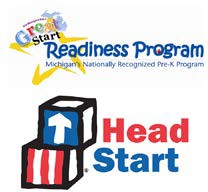 EL NOMBRE DEL NIÑO_______________________   NOMBRE DE LOS PADRES________________PROGRAMA  _______________________________Para completar la solicitud de su hijo para consideración de Early Head Start/Head Start/GSRP, tenemos que tener la siguiente documentación. Sin esta información su hijo no puede ser colocado en una lista de espera prioritaria y no será considerado para la colocación en un salón de clases.  Para su comodidad esto puede ser:    Enviado a:    Enviado por fax a:    Imágenes de texto a:    Email para:    Dejado en:____   Registro oficial de vacunas del niño/Exención si las vacunas no están completas al momento de la               solicitud.____   Prueba de ingresos de los últimos 12 meses, marque todo lo que corresponda.  ____    Copia del acta de nacimiento del niño o comprobante de edad.  ____    Otra información:   	____Para ser completado y enviado con la familia después de la cita de reclutamiento para cualquier documento que falte. 1/2022 (6/23)                 HS & EHS Team/universal/recruit/Completion Memo Spanish   Declaración de impuestos federales       de 2022, W-2 o  últimas 4 semanas    del talón de cheque de pago actualq Child  Documentación de     manutención infantile        *Para todos los niños en el hogar   Asistencia en Efectivo de MDHHS     (FIP), SNAPq Documento de terceros   Discapacidad, Seguro Social o SSIq Desempleo    q     Subvenciones y becas universitariasq     Estipendio y/o documentación de crianza   temporal